ЕПИДЕМИОЛОГИЧНА ОБСТАНОВКА ЗА ОБЛАСТ ДОБРИЧ През периода са регистрирани общо 63 случая на заразни заболявания, от които: Грип и остри респираторни заболявания (ОРЗ) – 48  случая.Общата заболяемост от грип и ОРЗ за областта е 60,55 %оо на 10000 души.      Регистрирани остри респираторни заболявания (ОРЗ) по възрастови групи през периода: 3 случая на заболели от COVID-19. Заболяемост за областта за 14 дни на 1000000 жители към 12.06.2023г. – 5,38 %000 при 14,07 %000 за РБългария.11 случая на въздушно-капкова инфекция – 10 на варицелa и 1 на скарлатина;1 случай на инфекция с множествен механизъм на предаване –ХИВ.На територията на област Добрич през отчетния период няма регистрирани хранителни взривове.ДИРЕКЦИЯ „НАДЗОР НА ЗАРАЗНИТЕ БОЛЕСТИ”Направени проверки на обекти в лечебни заведения за болнична, извънболнична медицинска помощ - 50.Извършени са епидемиологични проучвания на регистрирани заразни болести - 15 бр.Лабораторен контрол на противоепидемичния режим в лечебни заведения за болнична и извънболнична медицинска помощ – 209 бр. проби с 2 положителни резултата: 189 бр. паразитологични проби с 2 положителни резултата, 4 бр. микробиологични проби и 16 бр. околна среда.През консултативния кабинет по СПИН /КАБКИС/ е преминало 1 лице. ДИРЕКЦИЯ „МЕДИЦИНСКИ ДЕЙНОСТИ”Извършени са общо 3 проверки, от които 2 бр. на лечебни заведения за извънболнична помощ. Няма установени нарушения. Извършена е 1 проверка от друг характер.Подготвени и изпратени документи за промяна в обстоятелствата към Изпълнителна Агенция Медицински надзор – 2 бр.Издадени са 3 заповеди за промяна на състава на ЛКК.Приети  и обработени  жалби – 3 бр.За периода в РКМЕ са приети и обработени 72 медицински досиета, извършени са 89 справки, изготвени са 108 преписки и 103 бр. МЕД за протокола за ТП на НОИ, проверени са 44 експертни решения (ЕР).ДИРЕКЦИЯ „ОБЩЕСТВЕНО ЗДРАВЕ”Предварителен здравен контрол: 1 експертен съвет при РЗИ-Добрич. Разгледани са 6 проектни документации, издадени са 3 здравни заключения и 2 становища по процедурите на ЗООС, взето е  участие в 1 ДПК.През периода са извършени общо 90 основни проверки по текущия здравен контрол. Реализираните насочени проверки са общо 133: 66 от тях са извършени във връзка с контрола по тютюнопушенето и продажбата на алкохол; 47 – контрол върху ДДД-мероприятията; 10 – по спазване забраната за употреба на диазотен оксид; 2 – по изпълнение на предписани мерки; 4 проверки във връзка с постъпили сигнали; 1 – насочена проверка на седмично разписание в учебно заведение; 3 – тематични проверки на употребявани биоциди за съответствие с биоцидното законодателство. Лабораторен контрол:Питейни води: физико-химичен и микробиологичен контрол – 6 бр. проби, от тях: 2 бр. проби не съответстват по физико-химични показатели „цвят“ и „мътност“ и микробилологични показатели „Колиформи“, „Ешерихия коли“ и „Микробно число“; 4 бр. - не съответстват по физико-химичен показател „нитрати“.Във връзка с постъпили сигнали и провеждане на насочен здравен контрол са изследвани 13 бр. по физико-химични и микробиологични показатели, от тях: 2 бр. проби не съответстват по физико-химични показатели „цвят и мътност“ и по микробиологични показатели „Микробно число“, „Колиформи“ и „Ешерихия коли“; 1 - не съответства по физико-химични показатели „цвят и мътност“ и по микробиологични показатели „Колиформи“ и „Ешерихия коли“; 1 - не съответства по физико-химичен показател „нитрати“; 3 бр. - не съответстват по микробиологични показатели „Колиформи“ и „Ешерихия коли“; 1 - не съответства по микробиологичен показател „Колиформи“.Минерални води: не са пробонабирани.Води за къпане: не са пробонабирани.Козметични продукти: физико-химичен и микробиологичен контрол – 5 бр. проби – съответстват на нормативните изисквания.Физични фактори на средата: не са измервани.По отношение на констатираните отклонения от здравните норми са предприети следните административно-наказателни мерки:- издадени са 7 предписания за провеждане на задължителни хигиенни мерки;- съставени са 2 акта за установени административни нарушения на физически лица.Дейности по профилактика на болестите и промоция на здравето (ПБПЗ):Проведени са 9 обучения и лекции с обхванати 209 лица в учебни заведения на територията на гр. Добрич и гр. Ген. Тошево, при провеждането, на които са предоставени 95 бр. здравно-образователни материали. Оказани 4 методични дейности на 7 лица (педагози и медицински специалисти).Извършено е изследване съдържанието на въглероден монооксид и карбоксихемоглобин в издишан въздух на 8 активни и пасивни пушача с апарат Smoker lyzer.СЕДМИЧЕН ОТЧЕТ ПО СПАЗВАНЕ ЗАБРАНАТА ЗА ТЮТЮНОПУШЕНЕЗа периода 02.06- 08.06.2023 г. по чл. 56 от Закона за здравето са извършени 60 проверки в 60 обекта (6 детски и учебни заведения, 47 други закрити обществени места по смисъла на § 1а от допълнителните разпоредби на Закона за здравето, 7 открити обществени места). Не са констатирани нарушения на въведените забрани и ограничения за тютюнопушене в закритите и някои открити обществени места. Няма издадени предписания и актове.Д-Р НИКОЛИНКА МИНЧЕВАЗа Директор на Регионална здравна инспекция-Добрич, Съгласно Зап. № РД-01-133/05.06.2023 г. на Директора на РЗИ-Добрич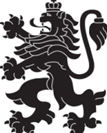 РЕПУБЛИКА БЪЛГАРИЯМинистерство на здравеопазванетоРегионална здравна инспекция-ДобричСЕДМИЧЕН ОПЕРАТИВЕН БЮЛЕТИН НА РЗИ-ДОБРИЧза периода- 02.06- 08.06.2023 г. (23-та седмица)  0-4 г.5-14 г.15-29 г.30-64 г+65 г.общоЗаболяемост %оо17156914860,55 %оо